   BRF Kungshuset Tre Portaler   Nyhetsbrev december 2023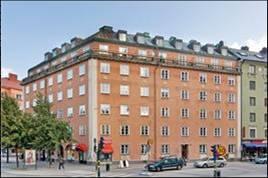 Hej alla medlemmar!Vår innergård har en vacker vinterskrud nu, härligt! Njut och ta det försiktigt där ute! Avgiftshöjning…Styrelsen har beslutat om en avgiftshöjning om 12% pga höjda driftskostnader, omläggning av befintliga lån som innebär kraftigt höjda räntor. Föreningen behöver även öka på sparandet för oförutsedda kostnader. Enligt anvisning från HSB bör vi ha ett sparande om 200: - per kvm och vi har idag 40: - per kvm. Med vår beslutade avgiftshöjning om 12% beräknar vi på ett år höja vårt sparande till 100: - per kvm. Ett tillräckligt sparande bidrar till trygghet och stabilitet för vår bostadsrättsförening och våra medlemmar. Vid frågor kontakta styrelsen via vår mejl styrelsen@treportaler.se Lite av varje…Styrelsen påminner om vikten av att anlita behöriga hantverkare vid renovering av din bostadsrätt.Vår policy gällande ombyggnad hittar du på vår hemsida.  Sortera och lämna plastförpackningarExempel på vanliga plastförpackningar som ska lämnas i plastsorteringen på en återvinningsstation:crème fraîche-burkarbrödpåsar, chipspåsar och plastfolieplasttuber och refillpaketfrigolittvättmedelsflaskorplastbärkassar, plastpåsarsmå dunkar och hinkar (sylt, yoghurt)tråg för kött och fiskMobil miljöstation kommer till Östgötagatan 95–97, vid Folksamhuset söndag 3 december, 13.30–14.30Håll våra dörrar o fönster stängda så hjälper vi alla till att hålla energikostnaderna nere!Med önskan om en God Jul och en fortsatt fin december!//Styrelsen genom Marianne